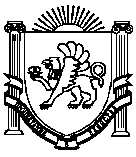 РЕСПУБЛИКА КРЫМНИЖНЕГОРСКИЙ  РАЙОНИЗОБИЛЬНЕНСКОЕ СЕЛЬСКОЕ ПОСЕЛЕНИЕАДМИНИСТРАЦИЯ ИЗОБИЛЬНЕНСКОГО СЕЛЬСКОГО ПОСЕЛЕНИЯПОСТАНОВЛЕНИЕот 17.02.2022г.                                       № 14                     с. Изобильное Об  утверждении  результатов  инвентаризацииадресных  объектов  по  Изобильненскому сельскому  поселению  Нижнегорского районаРеспублики КрымВ соответствии с Федеральным законом от 06.10.2003 N 131-ФЗ "Об общих принципах организации местного самоуправления в Российской Федерации" (далее - Закон N 131-ФЗ) в редакции Федерального закона от 28.12.2013 N 443-ФЗ "О федеральной информационной адресной системе и о внесении изменений в Федеральный закон "Об общих принципах организации местного самоуправления в Российской Федерации", руководствуясь  Постановлением Правительства РФ от 22 мая 2015 г. N 492 "О составе сведений об адресах, размещаемых в государственном адресном реестре, порядке межведомственного информационного взаимодействия при ведении государственного адресного реестра, о внесении изменений и признании утратившими силу некоторых актов Правительства Российской Федерации", Уставом муниципального образования Изобильненское сельское поселение, администрация Изобильненского сельского поселения ПОСТАНОВЛЯЕТ:Утвердить  результаты  инвентаризации  адресных  объектов  по  Изобильненскому  сельскому  поселению  Нижнегорского района  Республики Крым. Добавить  в Государственный  адресный  реестр  сведения об  отсутствующем  адресном  объекте, выявленном  в  результате  инвентаризации с кадастровым номером 90:08:000000:2679 адрес: Российская Федерация, Республика Крым, Нижнегорский муниципальный р-н, Изобильненское  сельское  поселение, с.Изобильное, ул.Новая, земельный участок 16 Разместить настоящее постановление на  официальном сайте Администрации Изобильненского сельского поселения в информационно-телекоммуникационной сети "Интернет" http://izobilnoe-sp.ruПредседатель Изобильненского сельского совета – глава администрацииИзобильненского  сельского  поселения                                    Л.Г.Назарова